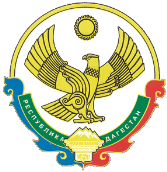 УЧАСТКОВАЯ ИЗИРАТЕЛЬНАЯ КОМИССИЯ № 0713МУНИЦИПАЛЬНОГО ОБРАЗОВАНИЯСЕЛЬСКОГО ПОСЕЛЕНИЯ «СЕЛЬСОВЕТ СТАЛЬСКИЙ»  КИЗИЛЮРТОВСКОГО РАЙОНА РЕСПУБЛИКА ДАГЕСТАНАРЕШЕНИЕ28.07. 2020 г.                                                                 			                                №__7__Проверив, соответствие порядка выдвижения кандидатов в депутаты  Собрания депутатов муниципального образования сельское поселение «СЕЛЬСОВЕТ СТАЛЬСКИЙ» Кизилюртовского района Республики Дагестан  требованиям Закона Республики Дагестан «О муниципальных выборах в Республике Дагестан» и необходимые для регистрации кандидатов документы, избирательная комиссия установила следующее.Порядок выдвижения кандидатов в депутаты Собрания депутатов муниципального образования сельское поселение «СЕЛЬСОВЕТ СТАЛЬСКИЙ» Кизилюртовского района Республики  Дагестан и документы, представленные для регистрации, соответствуют требованиям статей 43, 44 Закона Дагестан «О муниципальных выборах в Республике Дагестан».	 В соответствии со статьей 44 Закона Дагестан «О муниципальных выборах в Республике Дагестан»,  избирательная комиссияРЕШИЛА:                                                                                                                                                           1. Зарегистрировать кандидатами в депутаты выдвинувших свои кандидатуры в депутаты  Собрания депутатов муниципального образования сельское поселение «СЕЛЬСОВЕТ СТАЛЬСКИЙ» Кизилюртовского района Республики Дагестан согласно приложению № 1.2. Выдать кандидатам удостоверение о регистрации установленного образца.                                                                                      3. Опубликовать настоящее решение в газете «Вестник Кизилюртовского района».  4. Контроль за выполнением настоящего решения возложить на секретаря комиссии Мирзаеву У.А.Приложение: на 6 листах Председатель комиссии УИК № 0713 _________________Омарова Г.Н.Секретарь комиссии     			___________________Мирзаева У.А.368105, Российская Федерация, Республика Дагестан, Кизилюртовский район, село Стальское, ул.АбдулмуслимаШейха65аО регистрации кандидатов  в  депутаты Собрания депутатов муниципального образования сельское поселение «СЕЛЬСОВЕТ СТАЛЬСКИЙ» Кизилюртовского района Республики Дагестан.